О внесении изменений в постановление администрации муниципального образования Соль-Илецкий городской округ от 20.03.2020 № 517-п «О мерах по противодействию распространению на территории муниципального образования Соль-Илецкий городской округ новой коронавирусной инфекции (COVID-19)»В соответствии с указом Губернатора Оренбургской области от 17.03.2020 № 112-ук «О мерах по противодействию распространению в Оренбургской области новой коронавирусной инфекции (2019-nCoV)» постановляю:1. Внести следующие изменения в постановление администрации муниципального образования Соль-Илецкий городской округ Оренбургской области от 20.03.2020 № 517-п «О мерах по противодействию распространению на территории муниципального образования Соль-Илецкий городской округ новой коронавирусной инфекции (COVID-19):1.1. Абзацы двенадцатый, четырнадцатый, пятнадцатый пункта 1 постановления признать утратившими силу;1.2. В пункте 2 постановления:в абзаце первом слова «по 11 января 2022 года» заменить словами «по 25 января 2022 года»;абзацы девятый-тринадцатый признать утратившими силу;дополнить новым абзацем четырнадцатым следующего содержания:«Возобновить с 11 января 2022 года оказание услуг для посетителей в объектах общественного питания на территории Соль-Илецкого городского округа в режиме работы, установленном в объектах общественного питания.»;в абзаце шестнадцатом слова «по 9 января 2022 года» заменить словами «по 25 января 2022 года».2. Контроль за исполнением настоящего постановления оставляю за собой.3. Постановление вступает в силу после его подписания и подлежит официальному опубликованию.Глава муниципального образованияСоль-Илецкий городской округ                                                В.И. ДубровинРазослано: в прокуратуру Соль-Илецкого района, организационный отдел, структурным подразделениям администрации округа, заинтересованным организациям и учреждениям, в дело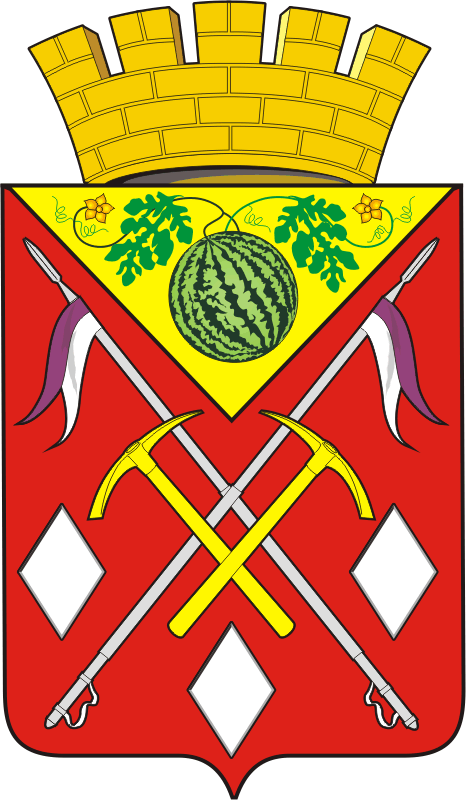 АДМИНИСТРАЦИЯМУНИЦИПАЛЬНОГООБРАЗОВАНИЯСОЛЬ-ИЛЕЦКИЙГОРОДСКОЙ ОКРУГОРЕНБУРГСКОЙ ОБЛАСТИПОСТАНОВЛЕНИЕ11.01.2022  № 16-п